All information requested on this document must be completed (print or type).  All repeatedly incomplete or incorrect TCAs will be charged a $25 handling fee.  This application, with all transactions duly noted, must be mailed, faxed, or e-mailed to TCO Cert to receive a transaction certificate for commodities shown.  (Please use additional sheets, if necessary.) 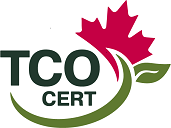 618 Main St  PO Box 3429  Humboldt, SK  S0K 2A0Ph: (306) 800-5210  Fax: (306) 800-5211E-mail:  info@tcocert.ca  www.tcocert.ca 618 Main St  PO Box 3429  Humboldt, SK  S0K 2A0Ph: (306) 800-5210  Fax: (306) 800-5211E-mail:  info@tcocert.ca  www.tcocert.ca 618 Main St  PO Box 3429  Humboldt, SK  S0K 2A0Ph: (306) 800-5210  Fax: (306) 800-5211E-mail:  info@tcocert.ca  www.tcocert.ca 618 Main St  PO Box 3429  Humboldt, SK  S0K 2A0Ph: (306) 800-5210  Fax: (306) 800-5211E-mail:  info@tcocert.ca  www.tcocert.ca 618 Main St  PO Box 3429  Humboldt, SK  S0K 2A0Ph: (306) 800-5210  Fax: (306) 800-5211E-mail:  info@tcocert.ca  www.tcocert.ca 618 Main St  PO Box 3429  Humboldt, SK  S0K 2A0Ph: (306) 800-5210  Fax: (306) 800-5211E-mail:  info@tcocert.ca  www.tcocert.ca This completed form was submitted to TCO Cert by: Mail      Fax      E-Mailby:  Name:               Date:      The completed Transaction Certificate will be sent to you by email unless otherwise requested.This completed form was submitted to TCO Cert by: Mail      Fax      E-Mailby:  Name:               Date:      The completed Transaction Certificate will be sent to you by email unless otherwise requested.This completed form was submitted to TCO Cert by: Mail      Fax      E-Mailby:  Name:               Date:      The completed Transaction Certificate will be sent to you by email unless otherwise requested.TRANSACTION CERTIFICATE AUTHORIZATION (TCA)TRANSACTION CERTIFICATE AUTHORIZATION (TCA)TRANSACTION CERTIFICATE AUTHORIZATION (TCA)TRANSACTION CERTIFICATE AUTHORIZATION (TCA)TRANSACTION CERTIFICATE AUTHORIZATION (TCA)TRANSACTION CERTIFICATE AUTHORIZATION (TCA)TRANSACTION CERTIFICATE AUTHORIZATION (TCA)TRANSACTION CERTIFICATE AUTHORIZATION (TCA)TRANSACTION CERTIFICATE AUTHORIZATION (TCA)TRANSACTION CERTIFICATE AUTHORIZATION (TCA)BUYERBUYERBUYERBUYERSELLERSELLERSELLERSELLERSELLERSELLEROperation Name (Company):       Operation Name (Company):       Operation Name (Company):       Operation Name (Company):       Operation Name (Farm or Company):       Operation Name (Farm or Company):       Operation Name (Farm or Company):       Operation Name (Farm or Company):       Operation Name (Farm or Company):       Operation Name (Farm or Company):       Buyer ID:       Buyer ID:       Buyer ID:       Buyer ID:       Operator No.:         Operator No.:         Operator No.:         Operator No.:         Operator No.:         Operator No.:         Send this document by:   E-mail         Fax          Canada PostSend this document by:   E-mail         Fax          Canada PostSend this document by:   E-mail         Fax          Canada PostSend this document by:   E-mail         Fax          Canada Post I hereby attest that the crops indicated on this TCA form were produced/processed according to the following TCO Cert Certification/equivalency programs*: I hereby attest that the multi-ingredient processed products indicated on this TCA form were processed according to, and used ingredients previously certified to, the following TCO Cert Certification/equivalency programs*: I hereby attest that the indicated products being brokered/traded are from an organic source and are certified/verified to the programs that are indicated on this TCA form by that source*:Certification Programs  COR       CARTVEquivalency Programs:  Bio Suisse       CAN/US Equivalence Arrangement      Other       I hereby attest that the crops indicated on this TCA form were produced/processed according to the following TCO Cert Certification/equivalency programs*: I hereby attest that the multi-ingredient processed products indicated on this TCA form were processed according to, and used ingredients previously certified to, the following TCO Cert Certification/equivalency programs*: I hereby attest that the indicated products being brokered/traded are from an organic source and are certified/verified to the programs that are indicated on this TCA form by that source*:Certification Programs  COR       CARTVEquivalency Programs:  Bio Suisse       CAN/US Equivalence Arrangement      Other       I hereby attest that the crops indicated on this TCA form were produced/processed according to the following TCO Cert Certification/equivalency programs*: I hereby attest that the multi-ingredient processed products indicated on this TCA form were processed according to, and used ingredients previously certified to, the following TCO Cert Certification/equivalency programs*: I hereby attest that the indicated products being brokered/traded are from an organic source and are certified/verified to the programs that are indicated on this TCA form by that source*:Certification Programs  COR       CARTVEquivalency Programs:  Bio Suisse       CAN/US Equivalence Arrangement      Other       I hereby attest that the crops indicated on this TCA form were produced/processed according to the following TCO Cert Certification/equivalency programs*: I hereby attest that the multi-ingredient processed products indicated on this TCA form were processed according to, and used ingredients previously certified to, the following TCO Cert Certification/equivalency programs*: I hereby attest that the indicated products being brokered/traded are from an organic source and are certified/verified to the programs that are indicated on this TCA form by that source*:Certification Programs  COR       CARTVEquivalency Programs:  Bio Suisse       CAN/US Equivalence Arrangement      Other       I hereby attest that the crops indicated on this TCA form were produced/processed according to the following TCO Cert Certification/equivalency programs*: I hereby attest that the multi-ingredient processed products indicated on this TCA form were processed according to, and used ingredients previously certified to, the following TCO Cert Certification/equivalency programs*: I hereby attest that the indicated products being brokered/traded are from an organic source and are certified/verified to the programs that are indicated on this TCA form by that source*:Certification Programs  COR       CARTVEquivalency Programs:  Bio Suisse       CAN/US Equivalence Arrangement      Other       I hereby attest that the crops indicated on this TCA form were produced/processed according to the following TCO Cert Certification/equivalency programs*: I hereby attest that the multi-ingredient processed products indicated on this TCA form were processed according to, and used ingredients previously certified to, the following TCO Cert Certification/equivalency programs*: I hereby attest that the indicated products being brokered/traded are from an organic source and are certified/verified to the programs that are indicated on this TCA form by that source*:Certification Programs  COR       CARTVEquivalency Programs:  Bio Suisse       CAN/US Equivalence Arrangement      Other      Address:       Address:       Address:       Address:        I hereby attest that the crops indicated on this TCA form were produced/processed according to the following TCO Cert Certification/equivalency programs*: I hereby attest that the multi-ingredient processed products indicated on this TCA form were processed according to, and used ingredients previously certified to, the following TCO Cert Certification/equivalency programs*: I hereby attest that the indicated products being brokered/traded are from an organic source and are certified/verified to the programs that are indicated on this TCA form by that source*:Certification Programs  COR       CARTVEquivalency Programs:  Bio Suisse       CAN/US Equivalence Arrangement      Other       I hereby attest that the crops indicated on this TCA form were produced/processed according to the following TCO Cert Certification/equivalency programs*: I hereby attest that the multi-ingredient processed products indicated on this TCA form were processed according to, and used ingredients previously certified to, the following TCO Cert Certification/equivalency programs*: I hereby attest that the indicated products being brokered/traded are from an organic source and are certified/verified to the programs that are indicated on this TCA form by that source*:Certification Programs  COR       CARTVEquivalency Programs:  Bio Suisse       CAN/US Equivalence Arrangement      Other       I hereby attest that the crops indicated on this TCA form were produced/processed according to the following TCO Cert Certification/equivalency programs*: I hereby attest that the multi-ingredient processed products indicated on this TCA form were processed according to, and used ingredients previously certified to, the following TCO Cert Certification/equivalency programs*: I hereby attest that the indicated products being brokered/traded are from an organic source and are certified/verified to the programs that are indicated on this TCA form by that source*:Certification Programs  COR       CARTVEquivalency Programs:  Bio Suisse       CAN/US Equivalence Arrangement      Other       I hereby attest that the crops indicated on this TCA form were produced/processed according to the following TCO Cert Certification/equivalency programs*: I hereby attest that the multi-ingredient processed products indicated on this TCA form were processed according to, and used ingredients previously certified to, the following TCO Cert Certification/equivalency programs*: I hereby attest that the indicated products being brokered/traded are from an organic source and are certified/verified to the programs that are indicated on this TCA form by that source*:Certification Programs  COR       CARTVEquivalency Programs:  Bio Suisse       CAN/US Equivalence Arrangement      Other       I hereby attest that the crops indicated on this TCA form were produced/processed according to the following TCO Cert Certification/equivalency programs*: I hereby attest that the multi-ingredient processed products indicated on this TCA form were processed according to, and used ingredients previously certified to, the following TCO Cert Certification/equivalency programs*: I hereby attest that the indicated products being brokered/traded are from an organic source and are certified/verified to the programs that are indicated on this TCA form by that source*:Certification Programs  COR       CARTVEquivalency Programs:  Bio Suisse       CAN/US Equivalence Arrangement      Other       I hereby attest that the crops indicated on this TCA form were produced/processed according to the following TCO Cert Certification/equivalency programs*: I hereby attest that the multi-ingredient processed products indicated on this TCA form were processed according to, and used ingredients previously certified to, the following TCO Cert Certification/equivalency programs*: I hereby attest that the indicated products being brokered/traded are from an organic source and are certified/verified to the programs that are indicated on this TCA form by that source*:Certification Programs  COR       CARTVEquivalency Programs:  Bio Suisse       CAN/US Equivalence Arrangement      Other      Phone:       Phone:       Fax:       Fax:        I hereby attest that the crops indicated on this TCA form were produced/processed according to the following TCO Cert Certification/equivalency programs*: I hereby attest that the multi-ingredient processed products indicated on this TCA form were processed according to, and used ingredients previously certified to, the following TCO Cert Certification/equivalency programs*: I hereby attest that the indicated products being brokered/traded are from an organic source and are certified/verified to the programs that are indicated on this TCA form by that source*:Certification Programs  COR       CARTVEquivalency Programs:  Bio Suisse       CAN/US Equivalence Arrangement      Other       I hereby attest that the crops indicated on this TCA form were produced/processed according to the following TCO Cert Certification/equivalency programs*: I hereby attest that the multi-ingredient processed products indicated on this TCA form were processed according to, and used ingredients previously certified to, the following TCO Cert Certification/equivalency programs*: I hereby attest that the indicated products being brokered/traded are from an organic source and are certified/verified to the programs that are indicated on this TCA form by that source*:Certification Programs  COR       CARTVEquivalency Programs:  Bio Suisse       CAN/US Equivalence Arrangement      Other       I hereby attest that the crops indicated on this TCA form were produced/processed according to the following TCO Cert Certification/equivalency programs*: I hereby attest that the multi-ingredient processed products indicated on this TCA form were processed according to, and used ingredients previously certified to, the following TCO Cert Certification/equivalency programs*: I hereby attest that the indicated products being brokered/traded are from an organic source and are certified/verified to the programs that are indicated on this TCA form by that source*:Certification Programs  COR       CARTVEquivalency Programs:  Bio Suisse       CAN/US Equivalence Arrangement      Other       I hereby attest that the crops indicated on this TCA form were produced/processed according to the following TCO Cert Certification/equivalency programs*: I hereby attest that the multi-ingredient processed products indicated on this TCA form were processed according to, and used ingredients previously certified to, the following TCO Cert Certification/equivalency programs*: I hereby attest that the indicated products being brokered/traded are from an organic source and are certified/verified to the programs that are indicated on this TCA form by that source*:Certification Programs  COR       CARTVEquivalency Programs:  Bio Suisse       CAN/US Equivalence Arrangement      Other       I hereby attest that the crops indicated on this TCA form were produced/processed according to the following TCO Cert Certification/equivalency programs*: I hereby attest that the multi-ingredient processed products indicated on this TCA form were processed according to, and used ingredients previously certified to, the following TCO Cert Certification/equivalency programs*: I hereby attest that the indicated products being brokered/traded are from an organic source and are certified/verified to the programs that are indicated on this TCA form by that source*:Certification Programs  COR       CARTVEquivalency Programs:  Bio Suisse       CAN/US Equivalence Arrangement      Other       I hereby attest that the crops indicated on this TCA form were produced/processed according to the following TCO Cert Certification/equivalency programs*: I hereby attest that the multi-ingredient processed products indicated on this TCA form were processed according to, and used ingredients previously certified to, the following TCO Cert Certification/equivalency programs*: I hereby attest that the indicated products being brokered/traded are from an organic source and are certified/verified to the programs that are indicated on this TCA form by that source*:Certification Programs  COR       CARTVEquivalency Programs:  Bio Suisse       CAN/US Equivalence Arrangement      Other      E-mail:       E-mail:       Operator No.:       (if applicable)Operator No.:       (if applicable)*All products on TCA must be certified to identical certification/equivalency programs.  Please fill out a separate TCA for products certified to different certification/equivalency programs (i.e. products certified to COR, CAN/US Equ should be separate from products certified to the COR, CAN/US Equ, Bio Suisse programs).*All products on TCA must be certified to identical certification/equivalency programs.  Please fill out a separate TCA for products certified to different certification/equivalency programs (i.e. products certified to COR, CAN/US Equ should be separate from products certified to the COR, CAN/US Equ, Bio Suisse programs).*All products on TCA must be certified to identical certification/equivalency programs.  Please fill out a separate TCA for products certified to different certification/equivalency programs (i.e. products certified to COR, CAN/US Equ should be separate from products certified to the COR, CAN/US Equ, Bio Suisse programs).*All products on TCA must be certified to identical certification/equivalency programs.  Please fill out a separate TCA for products certified to different certification/equivalency programs (i.e. products certified to COR, CAN/US Equ should be separate from products certified to the COR, CAN/US Equ, Bio Suisse programs).*All products on TCA must be certified to identical certification/equivalency programs.  Please fill out a separate TCA for products certified to different certification/equivalency programs (i.e. products certified to COR, CAN/US Equ should be separate from products certified to the COR, CAN/US Equ, Bio Suisse programs).*All products on TCA must be certified to identical certification/equivalency programs.  Please fill out a separate TCA for products certified to different certification/equivalency programs (i.e. products certified to COR, CAN/US Equ should be separate from products certified to the COR, CAN/US Equ, Bio Suisse programs).Transaction Date (m/d/y):       Transaction Date (m/d/y):       Transaction Date (m/d/y):       Seller Signature:       Seller Signature:       Seller Signature:       Seller Signature:       Seller Signature:       Date (m/d/y):       Date (m/d/y):       (Must be signed by seller.  An e-mail copy of this TCA can be accepted without signature if seller’s electronic signature form is on file at TCO Cert.(Must be signed by seller.  An e-mail copy of this TCA can be accepted without signature if seller’s electronic signature form is on file at TCO Cert.(Must be signed by seller.  An e-mail copy of this TCA can be accepted without signature if seller’s electronic signature form is on file at TCO Cert.(Must be signed by seller.  An e-mail copy of this TCA can be accepted without signature if seller’s electronic signature form is on file at TCO Cert.(Must be signed by seller.  An e-mail copy of this TCA can be accepted without signature if seller’s electronic signature form is on file at TCO Cert.(Must be signed by seller.  An e-mail copy of this TCA can be accepted without signature if seller’s electronic signature form is on file at TCO Cert.(Must be signed by seller.  An e-mail copy of this TCA can be accepted without signature if seller’s electronic signature form is on file at TCO Cert.(Must be signed by seller.  An e-mail copy of this TCA can be accepted without signature if seller’s electronic signature form is on file at TCO Cert.(Must be signed by seller.  An e-mail copy of this TCA can be accepted without signature if seller’s electronic signature form is on file at TCO Cert.(Must be signed by seller.  An e-mail copy of this TCA can be accepted without signature if seller’s electronic signature form is on file at TCO Cert.Commodity(as listed on seller’s certificate)Commodity(as listed on seller’s certificate)Crop YearQuantityQuantityUnit of MeasureTotal $ PaidSeller Lot #Seller Lot #BOL/INV #(optional)